W imieniu Związku Miast i Gmin Morskich składam mieszkańcom Krokowej najserdeczniejsze życzenia z okazji Dni Gminy Krokowa.Gmina Krokowa to długa i ciekawa historia, ale również piękny zakątek na mapie Kaszub pielęgnowany przez mieszkańców. W samym środku sezonu letniego drodzy Krokowianie obchodzicie swoje święto, wesoło i aktywnie spędzając czas na świeżym powietrzu. W tym roku pandemia koronawirusa pokrzyżowała również Wasze plany. Jednakże życzę Wam dalszego wspaniałego rozwoju, dbałości 
o wspólny dom i jak najszybszego powrotu do normalności. Z mojej pozycji dyrektora biura Związku Miast i Gmin Morskich służę Wam wsparciem
w rozwiązywaniu problemów. Przypominam, że Związek jest platformą do dyskusji i wymiany doświadczeń. Jesteśmy dla Was i wschłuchujemy się
 w Wasze potrzeby. Marcin Makowskidyrektor biuraZwiązku Miast i Gmin Morskich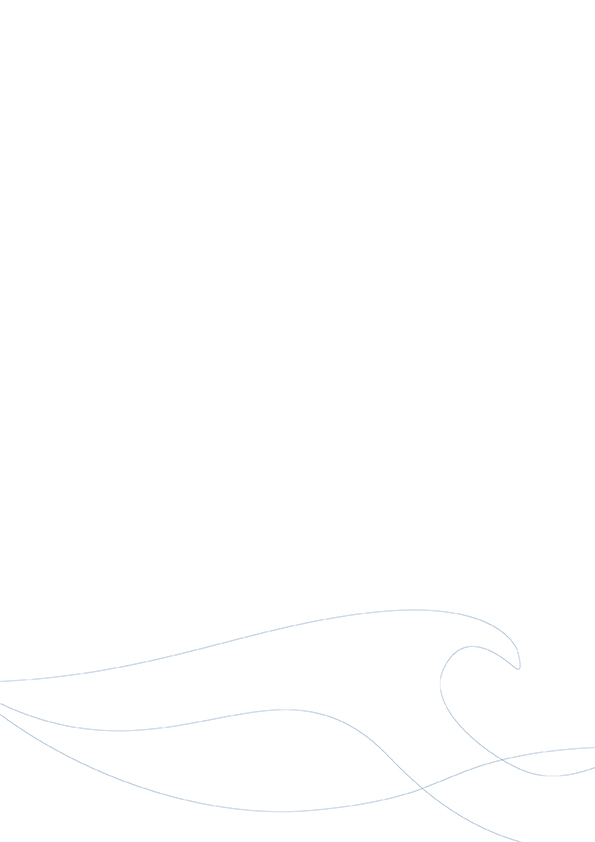 